教案一學習單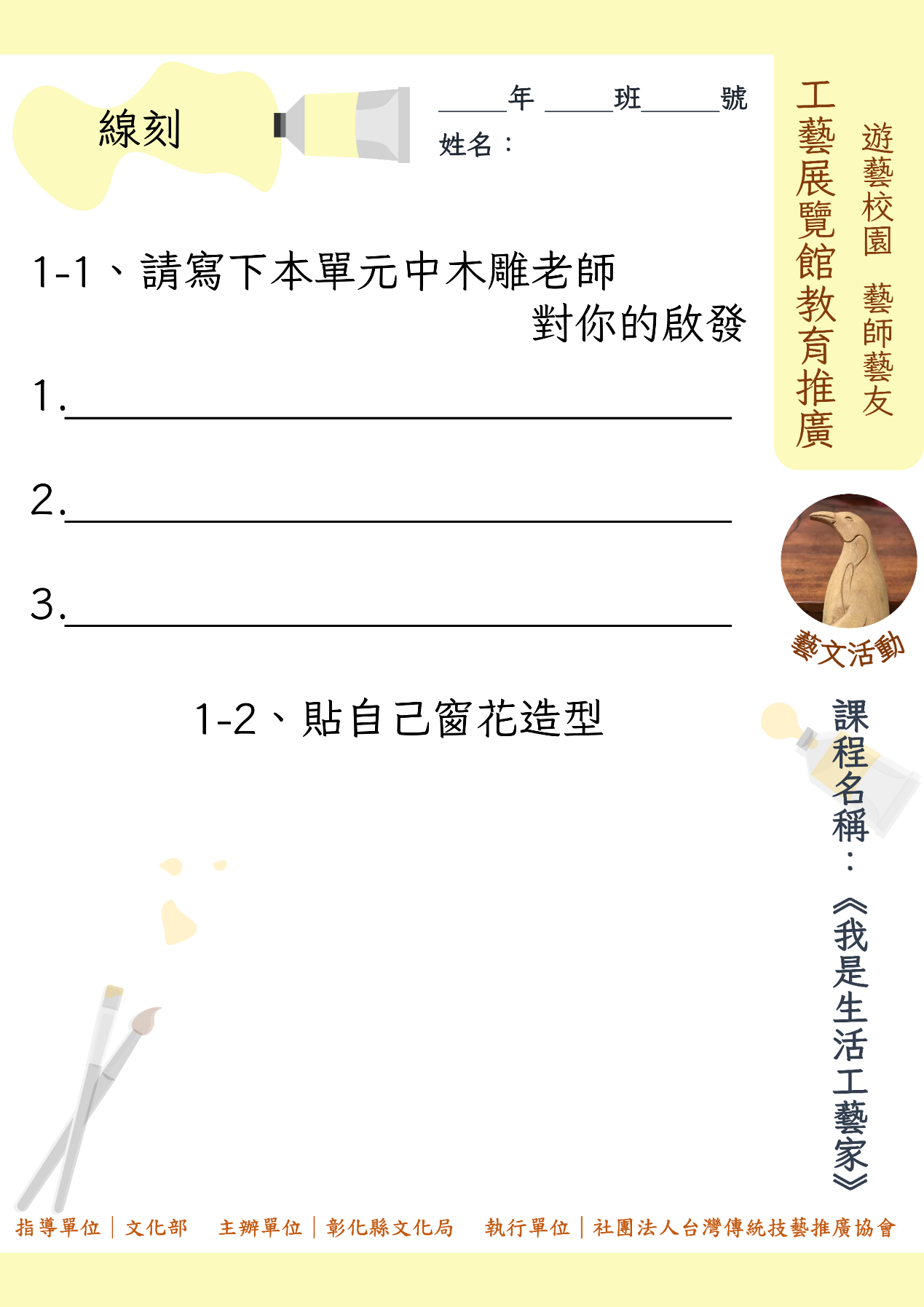 教案一學習單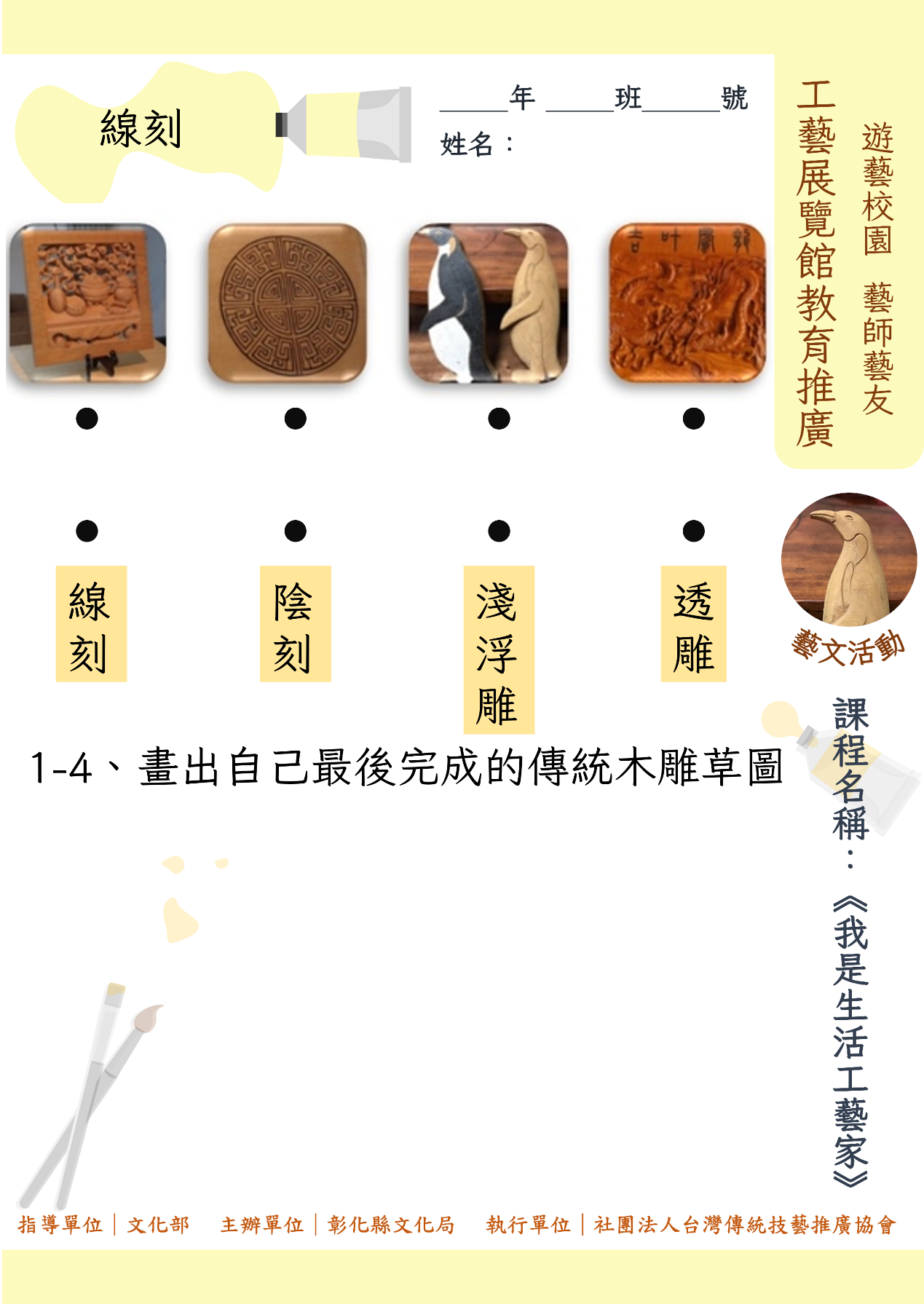 